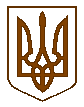 УКРАЇНАБілокриницька   сільська   радаРівненського   району    Рівненської    областіВ И К О Н А В Ч И Й       К О М І Т Е ТРІШЕННЯвід  15  лютого  2018  року                                                                                 № 33                                                                    Про присвоєння поштовоїадреси на земельну ділянку	Розглянувши заяву співвласників земельної ділянки гр. Вишнівського Олександра Михайловича  та  гр. Штемпеля В’ячеслава Петровича про присвоєння  поштової адреси на земельну ділянку в с. Біла Криниця, Рівненського району Рівненської області, керуючись п.п. 10 п.б ст. 30 Закону України «Про місцеве самоврядування в Україні», виконавчий комітет Білокриницької сільської радиВ И Р І Ш И В :Співвласникам земельної ділянки гр. Вишнівському О.М.  та                                 гр. Штемпелю В. П. присвоїти поштову адресу на земельну ділянку з кадастровим номером 5624680700:05:014:0723, - с. Біла Криниця,                      вул. Чорновола, 83.   Сільський голова                                                                                    Т. Гончарук